KANSAS 4-H ANIMAL PROJECT REPORT FORM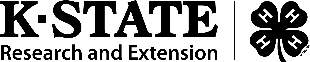 INTERMEDIATE FORM for 4-H members age 10-13. Fill out a project report form for EACH animal project you are enrolled in. This form is used to report one year’s worth of 4-H project work. Please refer to the Guide to Kansas 4-H Project Recognition. This Record Belongs to: 	Year:  4-H Club: 	 Age (as of Jan 1):  My Project is: 	Years in project:  		 Years in 4-H: As a person of character, who is trustworthy, responsible and fair, I have personally prepared this report and certify that it accurately reflects my project work. I will respect the judge’s final decision.Record Approved by: 			4-H member	DateRecord Approved by: 			Parent/Guardian	DateRecord Approved by: 			Club Leader	Date
A Applies only if you purchased the animal. If you raised the animal, leave blank.B If you purchased the animal, list the price. If you raised the animal, list the value. (For example, if you had to buy an animal of similar quality/size, what would it cost?)C List the value of live animals that you have at the close of record. If the animal died, it should be considered a loss. If you sold an animal, report it on the Income for Project Year form.A Final weight – beginning weight = total lbs. of gainB Number of days between beginning weight and final weightC Total lbs. of gain / days on feed = average daily gainA Add together the total cost in all of the feed columns (including those of pasture costs) if it applies to your project.B Add together the total lbs. of all feed fed to the animals in your project.Default is set to size 11 and 1.5 line spacing. Default is set to size 11 and 1.5 line spacing. [8] Kansas State University Agricultural Experiment Station and Cooperative Extension Service	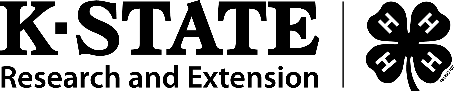 January 2022 K-State Research and Extension is an equal opportunity provider and employer. Issued in furtherance of Cooperative Extension Work, Acts of May 8 and June 30, 1914, in cooperation with the U.S. Department of Agriculture, Director of K-State Research and Extension, Kansas State University, County Extension Councils, Extension Districts.SECTION 1: PROJECT GOALSTake goals written on Setting 4-H Project Goals, 4H1100 and insert here.Include project goals of all types, i.e. learning goals, leadership goals, and citizenship goals.SECTION 1: PROJECT GOALSTake goals written on Setting 4-H Project Goals, 4H1100 and insert here.Include project goals of all types, i.e. learning goals, leadership goals, and citizenship goals.SECTION 1: PROJECT GOALSTake goals written on Setting 4-H Project Goals, 4H1100 and insert here.Include project goals of all types, i.e. learning goals, leadership goals, and citizenship goals.SECTION 1: PROJECT GOALSTake goals written on Setting 4-H Project Goals, 4H1100 and insert here.Include project goals of all types, i.e. learning goals, leadership goals, and citizenship goals.WhatWhen?Who is going to help me?Check ifAccomplishedI want to serve as junior swine project leaderAll yearSally Smith, project leader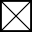 SECTION 2: PROJECT PRESENTATIONS & COMMUNICATIONSInclude project-related communications, such as demonstrations, talks, newspaper articles, social media, digitalmedia, blogs, YouTube videos, etc. Fill out only those boxes that apply.SECTION 2: PROJECT PRESENTATIONS & COMMUNICATIONSInclude project-related communications, such as demonstrations, talks, newspaper articles, social media, digitalmedia, blogs, YouTube videos, etc. Fill out only those boxes that apply.SECTION 2: PROJECT PRESENTATIONS & COMMUNICATIONSInclude project-related communications, such as demonstrations, talks, newspaper articles, social media, digitalmedia, blogs, YouTube videos, etc. Fill out only those boxes that apply.SECTION 2: PROJECT PRESENTATIONS & COMMUNICATIONSInclude project-related communications, such as demonstrations, talks, newspaper articles, social media, digitalmedia, blogs, YouTube videos, etc. Fill out only those boxes that apply.DateDemonstrations, Talks, Social Media, other CommunicationsLocation/EventResultSize, Scopeand/or ReachJan. 12Illustrated Talk, “Dogs & Dental Health”4-H Club DayBlue8 mins, 22 peopleSECTION 3: PROJECT LEARNING EXPERIENCESInclude project meetings/workshops, field trips, at home project work, self-guided study and any other learning experiences related to your project. L (Local Club), C/D (County or District), R (Regional, more than one county/district), S (State),M (Multi-State), N (National), I (International).SECTION 3: PROJECT LEARNING EXPERIENCESInclude project meetings/workshops, field trips, at home project work, self-guided study and any other learning experiences related to your project. L (Local Club), C/D (County or District), R (Regional, more than one county/district), S (State),M (Multi-State), N (National), I (International).SECTION 3: PROJECT LEARNING EXPERIENCESInclude project meetings/workshops, field trips, at home project work, self-guided study and any other learning experiences related to your project. L (Local Club), C/D (County or District), R (Regional, more than one county/district), S (State),M (Multi-State), N (National), I (International).SECTION 3: PROJECT LEARNING EXPERIENCESInclude project meetings/workshops, field trips, at home project work, self-guided study and any other learning experiences related to your project. L (Local Club), C/D (County or District), R (Regional, more than one county/district), S (State),M (Multi-State), N (National), I (International).DateWhat I DidWhat I LearnedLevelAugustParticipated in Livestock SweepstakesLearned how to give oral reasons, meat gradingSSECTION 4: PROJECT EXHIBITS & SHOWCASE OPPORTUNITIESInclude project-related exhibits, entries and displays. May include 4-H events and non-4-H events such as school orcommunity showcases. Fill out only those boxes that apply.SECTION 4: PROJECT EXHIBITS & SHOWCASE OPPORTUNITIESInclude project-related exhibits, entries and displays. May include 4-H events and non-4-H events such as school orcommunity showcases. Fill out only those boxes that apply.SECTION 4: PROJECT EXHIBITS & SHOWCASE OPPORTUNITIESInclude project-related exhibits, entries and displays. May include 4-H events and non-4-H events such as school orcommunity showcases. Fill out only those boxes that apply.SECTION 4: PROJECT EXHIBITS & SHOWCASE OPPORTUNITIESInclude project-related exhibits, entries and displays. May include 4-H events and non-4-H events such as school orcommunity showcases. Fill out only those boxes that apply.DateExhibit(s)Location/EventResultMarch 10"Flash" Western PleasureSoutheast District Horse Show6th, RedSECTION 5: PROJECT LEADERSHIPInclude all 4-H committees, action teams, offices and anything leadership related to your project. Leadership is teaching another person or a group skills or information and includes organizing or coordinating an activity.Include the level of participation: L, C/D), R, S, M, N, or I.SECTION 5: PROJECT LEADERSHIPInclude all 4-H committees, action teams, offices and anything leadership related to your project. Leadership is teaching another person or a group skills or information and includes organizing or coordinating an activity.Include the level of participation: L, C/D), R, S, M, N, or I.SECTION 5: PROJECT LEADERSHIPInclude all 4-H committees, action teams, offices and anything leadership related to your project. Leadership is teaching another person or a group skills or information and includes organizing or coordinating an activity.Include the level of participation: L, C/D), R, S, M, N, or I.SECTION 5: PROJECT LEADERSHIPInclude all 4-H committees, action teams, offices and anything leadership related to your project. Leadership is teaching another person or a group skills or information and includes organizing or coordinating an activity.Include the level of participation: L, C/D), R, S, M, N, or I.DateWhat I Did (Activity)Size & ScopeLevelAprilHanded out cards at small animal weigh inWeighed 42 lambs, belonging to 23 4-H members, 2 hoursCSECTION 6: PROJECT CITIZENSHIP/COMMUNITY ENGAGEMENTCitizenship/Community Engagement means helping out in your community and serving others without compensation.Include all 4-H citizenship activities related to your project. Include the level of participation: L, C/D), R, S, M, N, or I.SECTION 6: PROJECT CITIZENSHIP/COMMUNITY ENGAGEMENTCitizenship/Community Engagement means helping out in your community and serving others without compensation.Include all 4-H citizenship activities related to your project. Include the level of participation: L, C/D), R, S, M, N, or I.SECTION 6: PROJECT CITIZENSHIP/COMMUNITY ENGAGEMENTCitizenship/Community Engagement means helping out in your community and serving others without compensation.Include all 4-H citizenship activities related to your project. Include the level of participation: L, C/D), R, S, M, N, or I.SECTION 6: PROJECT CITIZENSHIP/COMMUNITY ENGAGEMENTCitizenship/Community Engagement means helping out in your community and serving others without compensation.Include all 4-H citizenship activities related to your project. Include the level of participation: L, C/D), R, S, M, N, or I.DateWhat I DidTime GivenLevelFeb. 14Brought 2 rabbits to a daycare for the children to hold and learn about rabbits4 hoursLSECTION 7A: PROJECT FINANCES: PROJECT ANIMAL INVENTORYFill in only the boxes that apply to your specific project.SECTION 7A: PROJECT FINANCES: PROJECT ANIMAL INVENTORYFill in only the boxes that apply to your specific project.SECTION 7A: PROJECT FINANCES: PROJECT ANIMAL INVENTORYFill in only the boxes that apply to your specific project.SECTION 7A: PROJECT FINANCES: PROJECT ANIMAL INVENTORYFill in only the boxes that apply to your specific project.SECTION 7A: PROJECT FINANCES: PROJECT ANIMAL INVENTORYFill in only the boxes that apply to your specific project.SECTION 7A: PROJECT FINANCES: PROJECT ANIMAL INVENTORYFill in only the boxes that apply to your specific project.SECTION 7A: PROJECT FINANCES: PROJECT ANIMAL INVENTORYFill in only the boxes that apply to your specific project.SECTION 7A: PROJECT FINANCES: PROJECT ANIMAL INVENTORYFill in only the boxes that apply to your specific project.SECTION 7A: PROJECT FINANCES: PROJECT ANIMAL INVENTORYFill in only the boxes that apply to your specific project.Name of AnimalID Tag or Tattoo #BreedDate of BirthSexDate PurchasedAPurchase Price or valueat startBSold/Kept/ LossValue of Animals youstill haveC“Tony”123456DorsetJan 15MApril 1$300Soldn/aTOTAL (1):TOTAL (2):SECTION 7B: PROJECT FINANCES: PROJECT ANIMAL PERFORMANCE RECORD(fill in only the boxes that apply to your project)SECTION 7B: PROJECT FINANCES: PROJECT ANIMAL PERFORMANCE RECORD(fill in only the boxes that apply to your project)SECTION 7B: PROJECT FINANCES: PROJECT ANIMAL PERFORMANCE RECORD(fill in only the boxes that apply to your project)SECTION 7B: PROJECT FINANCES: PROJECT ANIMAL PERFORMANCE RECORD(fill in only the boxes that apply to your project)SECTION 7B: PROJECT FINANCES: PROJECT ANIMAL PERFORMANCE RECORD(fill in only the boxes that apply to your project)SECTION 7B: PROJECT FINANCES: PROJECT ANIMAL PERFORMANCE RECORD(fill in only the boxes that apply to your project)SECTION 7B: PROJECT FINANCES: PROJECT ANIMAL PERFORMANCE RECORD(fill in only the boxes that apply to your project)SECTION 7B: PROJECT FINANCES: PROJECT ANIMAL PERFORMANCE RECORD(fill in only the boxes that apply to your project)Name of AnimalDate Startedon FeedBeginningWeightFinalWeightTotal lbs.of gain ADate of FinalWeightDays onFeed BAverage DailyGain CTOTAL (3): TOTAL (4): SECTION 7C: PROJECT FINANCES; FEED EXPENSE RECORDDocument financial transactions related to the 4-H project. Expenses are items you paid to support the project. Fill in onlythe boxes that apply to your project.SECTION 7C: PROJECT FINANCES; FEED EXPENSE RECORDDocument financial transactions related to the 4-H project. Expenses are items you paid to support the project. Fill in onlythe boxes that apply to your project.SECTION 7C: PROJECT FINANCES; FEED EXPENSE RECORDDocument financial transactions related to the 4-H project. Expenses are items you paid to support the project. Fill in onlythe boxes that apply to your project.SECTION 7C: PROJECT FINANCES; FEED EXPENSE RECORDDocument financial transactions related to the 4-H project. Expenses are items you paid to support the project. Fill in onlythe boxes that apply to your project.SECTION 7C: PROJECT FINANCES; FEED EXPENSE RECORDDocument financial transactions related to the 4-H project. Expenses are items you paid to support the project. Fill in onlythe boxes that apply to your project.SECTION 7C: PROJECT FINANCES; FEED EXPENSE RECORDDocument financial transactions related to the 4-H project. Expenses are items you paid to support the project. Fill in onlythe boxes that apply to your project.SECTION 7C: PROJECT FINANCES; FEED EXPENSE RECORDDocument financial transactions related to the 4-H project. Expenses are items you paid to support the project. Fill in onlythe boxes that apply to your project.SECTION 7C: PROJECT FINANCES; FEED EXPENSE RECORDDocument financial transactions related to the 4-H project. Expenses are items you paid to support the project. Fill in onlythe boxes that apply to your project.SECTION 7C: PROJECT FINANCES; FEED EXPENSE RECORDDocument financial transactions related to the 4-H project. Expenses are items you paid to support the project. Fill in onlythe boxes that apply to your project.SECTION 7C: PROJECT FINANCES; FEED EXPENSE RECORDDocument financial transactions related to the 4-H project. Expenses are items you paid to support the project. Fill in onlythe boxes that apply to your project.DateNotes (type, source, etc.)Protein SupplementProtein SupplementGrain or Complete FeedGrain or Complete FeedRoughage(including pasture)Roughage(including pasture)OtherOtherDateNotes (type, source, etc.)Lb.CostLbCostLbCostLbCostOctoberNovemberDecemberJanuaryFebruaryMarchAprilMayJuneJulyAugustSeptemberTOTALS:TOTALS:ATOTAL FEED COST (6):ATOTAL FEED COST (6):BTOTAL LBS. OF FEED FED (7):BTOTAL LBS. OF FEED FED (7):BTOTAL LBS. OF FEED FED (7):BTOTAL LBS. OF FEED FED (7):SECTION 7D: PROJECT FINANCES; OTHER EXPENSESDocument financial transactions related to the 4-H project. Expenses are items you paid to support the project. Fill in onlythe boxes that apply to your project.SECTION 7D: PROJECT FINANCES; OTHER EXPENSESDocument financial transactions related to the 4-H project. Expenses are items you paid to support the project. Fill in onlythe boxes that apply to your project.SECTION 7D: PROJECT FINANCES; OTHER EXPENSESDocument financial transactions related to the 4-H project. Expenses are items you paid to support the project. Fill in onlythe boxes that apply to your project.SECTION 7D: PROJECT FINANCES; OTHER EXPENSESDocument financial transactions related to the 4-H project. Expenses are items you paid to support the project. Fill in onlythe boxes that apply to your project.SECTION 7D: PROJECT FINANCES; OTHER EXPENSESDocument financial transactions related to the 4-H project. Expenses are items you paid to support the project. Fill in onlythe boxes that apply to your project.SECTION 7D: PROJECT FINANCES; OTHER EXPENSESDocument financial transactions related to the 4-H project. Expenses are items you paid to support the project. Fill in onlythe boxes that apply to your project.ItemsAmount & DatesAmount & DatesAmount & DatesTOTALTOTALAnimal Health ExpensesBeddingInsecticidesBreeding FeesRegistration FeesTransportationInsuranceGrooming FeesShow SuppliesHousing/BoardingOther:Other:TOTAL (8):TOTAL (8):TOTAL (8):TOTAL (8):TOTAL (8):SECTION 7E: PROJECT FINANCES; PROJECT INCOMEDocument financial transactions related to the 4-H project. Income is monies you receive from the sale of services,products, and premiums. Fill in only the boxes that apply to your project.SECTION 7E: PROJECT FINANCES; PROJECT INCOMEDocument financial transactions related to the 4-H project. Income is monies you receive from the sale of services,products, and premiums. Fill in only the boxes that apply to your project.SECTION 7E: PROJECT FINANCES; PROJECT INCOMEDocument financial transactions related to the 4-H project. Income is monies you receive from the sale of services,products, and premiums. Fill in only the boxes that apply to your project.SECTION 7E: PROJECT FINANCES; PROJECT INCOMEDocument financial transactions related to the 4-H project. Income is monies you receive from the sale of services,products, and premiums. Fill in only the boxes that apply to your project.SECTION 7E: PROJECT FINANCES; PROJECT INCOMEDocument financial transactions related to the 4-H project. Income is monies you receive from the sale of services,products, and premiums. Fill in only the boxes that apply to your project.SECTION 7E: PROJECT FINANCES; PROJECT INCOMEDocument financial transactions related to the 4-H project. Income is monies you receive from the sale of services,products, and premiums. Fill in only the boxes that apply to your project.MonthType (meat, milk,eggs, offspring, etc.)Amount (lbs.,gals., doz., etc.)Price per unit (lbs.,hundred, gal., head, etc.)Premiums (ribbons &auction)TOTALOctoberNovemberDecemberJanuaryFebruaryMarchAprilMayJuneJulyAugustSeptemberTOTAL (9):TOTAL (9):TOTAL (9):TOTAL (9):TOTAL (9):SECTION 7F: PROJECT FINANCES: PROJECT EFFICIENCY INFORMATIONFill in only the boxes that apply to your project.SECTION 7F: PROJECT FINANCES: PROJECT EFFICIENCY INFORMATIONFill in only the boxes that apply to your project.SECTION 7F: PROJECT FINANCES: PROJECT EFFICIENCY INFORMATIONFill in only the boxes that apply to your project.SECTION 7F: PROJECT FINANCES: PROJECT EFFICIENCY INFORMATIONFill in only the boxes that apply to your project.SECTION 7F: PROJECT FINANCES: PROJECT EFFICIENCY INFORMATIONFill in only the boxes that apply to your project.÷ =Total lbs. of gain (3)Days on Feed (4)Days on Feed (4)Average Daily Gain (5) $ =$Total feed cost (6)÷Total lbs. of gain (3)Total lbs. of gain (3)Feed cost per lb. of gain÷ =Total lbs. of feed fed (7)Total lbs. of gain (3)Total lbs. of gain (3)Lbs. of feed fed per lb. of gainSECTION 7G: PROJECT FINANCES: PROJECT FINANCIAL SUMMARYFill in the following to determine the net income from your project(that is, money you have earned for your time, management & financial investment).SECTION 7G: PROJECT FINANCES: PROJECT FINANCIAL SUMMARYFill in the following to determine the net income from your project(that is, money you have earned for your time, management & financial investment).INCOME & VALUE AT CLOSE OF RECORDValue of animals at close of record (2)$Value of animals or products sold or used at home (9)$Total Income (11) [(2) + (9)]:$EXPENSES & VALUE AT START OF RECORDValue of animals at start of record (1)$Feed costs (6)$Other expenses (8)$Total Expenses (12) [(1) + (6) + (8)]:$NET PROFIT OR LOSS* [(11) - (12)]:$